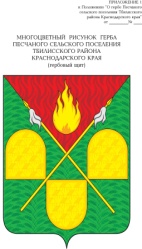 АДМИНИСТРАЦИЯ ПЕСЧАНОГО СЕЛЬСКОГО ПОСЕЛЕНИЯ ТБИЛИССКОГО РАЙОНАПОСТАНОВЛЕНИЕОт «8» февраля 2023 года			 	                                          № 11        х. ПесчаныйО создании рабочей группы по профилактикеправонарушений в сфере миграции на территории Песчаного сельского поселения           В целях исполнения письма управления по миграционным вопросам администрации Краснодарского края от 29 мая 2020 г. № 17-05-447/20                              «О принятии Положения о межведомственной рабочей группы», постановлением администрации муниципального образования Тбилисский район от 31 января 2020 года № 59 «О создании межведомственной рабочей группы для координации проводимых мероприятий  по мониторингу миграционных процессов на территории  муниципального образования Тбилисский район», в редакции от 8 июня 2020 года № 489 и на основании статьи 31 Устава администрации Песчаного сельского поселения Тбилисского района,       п о с т а н о в л я ю:          1. Создать межведомственную рабочую группу по профилактике правонарушений в сфере миграции на территории Песчаного сельского поселения	 Тбилисского района (далее - МРГ) и утвердить её состав (приложение 1).         2. Утвердить Положение о  межведомственной рабочей группе по профилактике правонарушений в сфере миграции на территории Песчаного сельского поселения Тбилисского района (приложение 2).         3. Утвердить Порядок организации деятельности межведомственной рейдовой группы по профилактике правонарушений в сфере миграции на территории Песчаного сельского поселения Тбилисского района (приложение 3).         4. Утвердить формы актов планового (рейдового) обследования МКД              (у кого имеются), иных объектов.        5. Контроль за выполнением настоящего постановления оставляю за собой.        6. Постановление вступает в силу со дня его подписания. Исполняющий обязанности главы Песчаного сельского поселения Тбилисского района                                                                            В.В. МишуровПРИЛОЖЕНИЕУТВЕРЖДЕНпостановлением администрации Песчаного сельского поселения Тбилисского районаот 08.02.2023 года № 11СОСТАВ межведомственной рабочей группы по профилактике                       правонарушений в сфере миграции на территории Песчаного сельского поселения Тбилисского района - глава Песчаного сельского поселения Тбилисского района, председатель рабочей группы;- специалист МКУ «Учреждение по хозяйственному обеспечению деятельности администрации Песчаного сельского поселения Тбилисского района», секретарь рабочей группы. Члены рабочей группы:- участковый уполномоченный полиции ОМВД по Тбилисскому району   (по согласованию);- эксперт-землеустроитель администрации Песчаного сельского поселения Тбилисского района- ведущий специалист администрации Песчаного сельского поселения Тбилисского района- руководитель МКУ «Учреждение по хозяйственному обеспечению деятельности администрации Песчаного сельского поселения Тбилисского района», секретарь рабочей группы. - депутат Совета Песчаного сельского поселения Тбилисского района; - директор МБОУ «СОШ № 14» (по согласованию);- руководитель комитета ТОС № 1 х. Песчаный;-руководитель комитета ТОС № 2 х. Песчаный;-руководитель комитета ТОС х. Староармянский;-руководитель комитета ТОС х. ВерёвкинИсполняющий обязанности главы Песчаного сельского поселения Тбилисского района                                                                             В.В. МишуровПРИЛОЖЕНИЕУТВЕРЖДЕНпостановлением администрации Песчаного сельского поселения Тбилисского районаот 08.02.2023 года № 11ПОЛОЖЕНИЕо межведомственной рабочей группе по профилактике правонарушений в сфере миграции на территории Песчаного сельского поселения Тбилисского района
Общие положения1.1. Межведомственная рабочая группа по профилактике правонарушений в сфере миграции на территории Песчаного сельского поселения Тбилисского района (далее - МРГ) является координационным органом при администрации Песчаного сельского поселения Тбилисского района, обеспечивающим взаимодействие территориальных органов федеральных органов исполнительной власти, органов местного самоуправления, хозяйствующих субъектов, общественных объединений по профилактике правонарушений в сфере миграции на территории муниципального образования. МРГ в своей деятельности руководствуется Конституцией Российской Федерации, федеральными законами, указами Президента Российской Федерации, постановлениями Правительства Российской Федерации, законами Краснодарского края, постановлениями и распоряжениями главы администрации (губернатора) Краснодарского края, правовыми актами администрации Песчаного сельского поселения Тбилисского района, а также настоящим Положением.Настоящее Положение определяет основные задачи, функции, права и организацию деятельности МРГ по координации проводимых мероприятий по профилактике правонарушений в сфере миграции.Основные задачи, функции и права МРГОсновными задачами МРГ являются:обмен информацией между органами местного самоуправления, территориальными органами федеральных органов исполнительной власти, хозяйствующими субъектами, общественными объединениями по реализации социальных, правовых и иных практических мер, направленных на профилактику правонарушений в сфере миграции, устранение причин и условий, способствующих их совершению, на территории поселенияпроведение комплексного анализа миграционной ситуации и состояния профилактики правонарушений в сфере миграции на территории сельского поселения;выработка решений и комплексных мер по профилактике правонарушений	в	сфере	миграции,	устранению	причин	и	условий,способствующих совершению правонарушений;организация заслушивания должностных лиц по вопросам профилактики правонарушений	в	сфере	миграции,	устранения	причин	и	условий,способствующих совершению правонарушений;осуществление профилактики правонарушений в сфере миграции в формах профилактического воздействия, предусмотренных Федеральным законом от 23 июня 2016 г. № 182-ФЗ «Об основах системы профилактики правонарушений в Российской Федерации».МРГ с целью выполнения, поставленных перед нею задач осуществляет следующие функции:рассматривает в пределах своей компетенции вопросы по профилактике правонарушений в сфере миграции;осуществляет анализ миграционной ситуации и состояния профилактики правонарушений в сфере миграции на территории поселения;заслушивает должностных лиц органов местного самоуправления, а также должностных лиц территориальных органов федеральных органов исполнительной власти по вопросам, отнесенным к ведению МРГ;принимает меры по укреплению взаимодействия и сотрудничества органов местного самоуправления и территориальных органов федеральных органов исполнительной власти с населением, организациями, средствами массовой информации;организует совещания, рабочие встречи по вопросам профилактики правонарушений в сфере миграции;организует сбор и обработку поступившей информации от представителей общественности, юридических лиц о возможных нарушениях миграционного законодательства с целью дальнейшего направления полученной информации в территориальный орган внутренних дел;участвует в рамках установленной компетенции в проведении рейдовых мероприятий по вопросам противодействию незаконной миграции, организуемых органами внутренних дел (по вопросам правового просвещения и правового информирования, социальной адаптации);осуществляет другие функции, вытекающие из задач МРГ.МРГ в пределах своей компетенции имеет право:запрашивать у территориальных органов федеральных органов исполнительной власти, органов местного самоуправления, организаций и общественных объединений информацию и материалы, необходимые для работы РГ;привлекать для участия в своей работе представителей территориальных органов федеральных органов исполнительной власти, органов местного самоуправления, организаций и общественных объединений;приглашать к участию в работе МРГ представителей судебных органов.Состав МРГМРГ образуется в составе председателя, заместителей председателя, секретаря РГ и ее членов.Состав МРГ утверждается постановлением (распоряжением) администрации сельского поселения.Председателем МРГ является глава сельского поселения.Организация работы МРГМРГ осуществляет свою деятельность в соответствии с планом работы, принимаемым на заседании МРГ и утверждаемым ее председателем.Основной формой работы МРГ являются заседания, проводимые не реже 1 раза в квартал.Заседания МРГ проводит ее председатель или по его поручению заместитель председателя.Заседание МРГ считается правомочным, если на нем присутствуют не менее половины ее членов.Председатель МРГ определяет состав рабочих групп.В случае отсутствия члена МРГ на заседании он имеет право представить свое мнение по рассматриваемым вопросам в письменной форме.Подготовка материалов к заседанию МРГ осуществляется членами МРГ, к сфере ведения которых относятся вопросы, включенные в повестку дня заседания РГ. Материалы должны быть представлены в МРГ не позднее, чем              за 5 дней до даты проведения заседания МРГ.Решения МРГ принимаются простым большинством голосов присутствующих на заседании членов МРГ. В случае равенства голосов решающим является голос председательствующего на заседании МРГ.Решения МРГ оформляются в виде протоколов, которые подписываются председателем МРГ или его заместителем, председательствующим на заседании МРГ.Решения МРГ, принимаемые в соответствии с ее компетенцией, доводятся до всех заинтересованных ведомств сельского поселения.ПРИЛОЖЕНИЕУТВЕРЖДЕНпостановлением администрации Песчаного сельского поселения Тбилисского районаот 08.02.2023 года №11ПОРЯДОКорганизации деятельности межведомственной рейдовой группы по профилактике правонарушений в сфере миграции на территории Песчаного сельского поселения Тбилисского районаПорядок организации деятельности рейдовой группы по профилактике правонарушений в сфере миграции на территории Песчаного сельского поселения Тбилисского района (далее - порядок) разработан в целях повышения эффективности профилактики правонарушений в сфере миграции на территории Песчаного сельского поселения Тбилисского района.Понятия, используемые в порядке:рейдовое мероприятие - комплекс действий, осуществляемых в установленный промежуток времени, направленных на выявление фактов нарушения миграционного законодательства, нелегальной трудовой деятельности.Рейдовые мероприятия проводятся сотрудниками Отдела МВД России по Тбилисскому району совместно с органами местного самоуправления, казачеством, народными дружинниками, органами территориального общественного самоуправления;рейдовая группа  -  группа лиц, привлеченных к участию в мероприятиях по профилактике правонарушений в сфере миграции (далее - рейдовая группа);рабочая группа по профилактике правонарушений в сфере миграции на территории Песчаного сельского поселения Тбилисского района — постоянно действующий коллегиальный орган при администрации Песчаного сельского поселения Тбилисского района, осуществляющий координацию мероприятий в части профилактики правонарушений в сфере миграции (далее - рабочая группа).В соответствии с утвержденным положением рабочая группа в Песчаном сельском поселении принимает меры по реализации настоящего порядка на территории Песчаного сельского поселения Тбилисского  района.          Взаимодействие отдела министерства внутренних дел России по Тбилисскому району и администрации Песчаного сельского поселения Тбилисского района осуществляется в рамках действующего законодательства.Принципы формирования рейдовой группы:число участников одной рейдовой группы: 4 чел. (один сотрудник полиции и 3 представителей из числа муниципальных служащих, народных дружин, либо народных дружинников, органов территориального общественного самоуправления); старший рейдовой группы - сотрудник полиции;обязательным является наличие транспортного средства для мобильного передвижения рейдовой группы.Секретарь рабочей группы по итогам проведения рейдовых мероприятий направляет соответствующую информацию в правоохранительные и иные заинтересованные органы для принятия соответствующих мер и проведения профилактических мероприятий, направленных на предупреждение нарушений миграционного и трудового законодательства.Заседания рабочей группы проводятся ежеквартально. На заседаниях рассматривается результативность проведения рейдовых мероприятий, обсуждаются проблемные вопросы, возникшие во время проведения рейдовых мероприятий, вырабатываются меры по повышению эффективности дальнейшей работы в сфере профилактики правонарушений в сфере миграции.Заседания рабочей группы проводятся в соответствии с положением при наличии кворума. Решения, принятые на заседании, должны быть оформлены протоколом.          5. Изменения и дополнения в настоящий порядок вносятся постановлением администрации Песчаного сельского поселения Тбилисского района в порядке, установленном действующим законодательством.ЛИСТ СОГЛАСОВАНИЯпроекта постановления администрации Песчаного сельского поселенияТбилисского  районаот _____________________   №____«О создании рабочей группы по профилактике правонарушений в сфере миграции на территории Песчаного сельского поселения»Составитель проекта:Специалист МКУ «Учреждение по хозяйственному обеспечению деятельностиадминистрации Песчаного сельского поселения Тбилисского района»	    Н.Н. СавченкоПроект   согласован:Ведущий специалист администрацииПесчаного сельского поселения Тбилисского района                                                                       И.В. Гаращенко